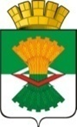 АДМИНИСТРАЦИЯМАХНЁВСКОГО МУНИЦИПАЛЬНОГО ОБРАЗОВАНИЯПОСТАНОВЛЕНИЕ 22 декабря 2021 года                                                                                      № 1040 п.г.т. МахнёвоОб утверждении плана основных мероприятий («дорожной карты») по подготовке и проведению детской оздоровительной кампании в 2022 году                  в Махнёвском муниципальном образованииВ целях создания условий для своевременной и качественной подготовки организаций отдыха детей и их оздоровления к летней оздоровительной кампании 2022 года в Махнёвском муниципальном образовании, руководствуясь Уставом Махнёвского муниципального образования,ПОСТАНОВЛЯЮ:Утвердить план основных мероприятий («дорожной карты»)                              по подготовке и проведению детской оздоровительной кампании в 2022 году                   в Махнёвском муниципальном образовании (прилагается).Настоящее постановление опубликовать в газете «Алапаевская искра»               и разместить на официальном сайте Махнёвского муниципального образования. Контроль за исполнением постановления возложить на и.о. заместителя главы Администрации Махнёвского муниципального образования                                 по социальным вопросам Г.А.Кокшарову.Глава Махнёвскогомуниципального образования		                                         А.С. КорелинУТВЕРЖДЕНпостановлением АдминистрацииМахневского муниципального образования                          от 22.12.2021г.№1040 План основных мероприятий («дорожная карта») по подготовке и проведению детской оздоровительной кампании в 2022 году в Махнёвском муниципальном образовании№ п/пРазделы плана/наименование мероприятийСрок исполненияОтветственный исполнитель12341Заключение соглашения с Министерством образования и молодежной политики Свердловской области о предоставлении субсидии из областного бюджета бюджетам муниципальных образований, расположенных на территории Свердловской области, на осуществление мероприятий по обеспечению организации отдыха детей в каникулярное время, включая мероприятия по обеспечению безопасности их жизни и здоровьяфевральОтдел образования и молодежной политики2Паспортизация детских оздоровительных лагерей и включение в реестр организаций отдыха и оздоровления детей и подростков Свердловской областифевраль-майОтдел образования и молодежной политики;Образовательные учреждения3Проведение совещаний с начальниками лагереймайОбразовательные учреждения4Информационное, кадровое и программное методическое обеспечение летнего оздоровления и занятости детейв течение 2022 годаОтдел образования и молодежной политики;Образовательные учреждения5Размещение конкурсной документации по выполнению муниципальной услуги – предоставление путевок детям в организации отдыха в санаторно-курортные организации и загородные оздоровительные лагеряв течение 2022 годаОтдел по осуществлению муниципальных закупок6Постановка на учет для обеспечения детскими путевкамифевраль-августОтдел образования и молодежной политики7Выдача путевок и заключение договоров с родителями (законными представителями)в течение годаОтдел образования и молодежной политики;Образовательные учреждения8Разработка программы лагерейфевраль-майОбразовательные учреждения9Уведомление органов Госпожнадзора, Роспотребнадзора, полиции  о планируемых сроках открытия лагеря, режиме функционирования (датах начала и окончания каждой смены), планируемом количестве детей в каждой сменеапрельОтдел образования и молодежной политики;Образовательные учреждения10Проведение аккарицидной обработки, проведение лабораторных исследований качества питьевой воды, камерная обработка мягкого инвентаря, дезинфекция, дератизации помещений, территории, составление акта обработки (дезинфекции) овощехранилищамайОбразовательные учреждения11Проведение приемки организаций отдыха и оздоровления детей на предмет готовности к открытию сменмайОтдел образования и молодежной политики;Образовательные учреждения12Получение  санитарно-эпидемиологического заключениямайОбразовательные учреждения13Проведение гигиенической подготовки и аттестации работников оздоровительных учреждений на знание  требований санитарного законодательствамайОбразовательные учреждения14Проведение инструктажей персонала оздоровительных учреждений по вопросам охраны и безопасности жизни и здоровья детей, правилам охраны труда. Обучение персонала по охране труда.майОбразовательные учреждения15Осуществление контроля за соблюдением выполнения санитарно-эпидемиологических мероприятий в организациях отдыха детей и их оздоровления по профилактике новой коронавирусной инфекции (2019-nCoV)июнь-августОтдел образования и молодежной политики;Образовательные учреждения16Организация отдыха и оздоровления всех категорий детей, в том числе детей, находящихся в трудной жизненной ситуации, детей, обучающихся в государственных специальных коррекционных образовательных учреждениях, детей-инвалидов и детей с ограниченными возможностями здоровья.в течение годаОтдел образования и молодежной политики;Образовательные учреждения17Подведение итогов летней оздоровительной кампаниидекабрьОтдел образования и молодежной политики;Образовательные учреждения